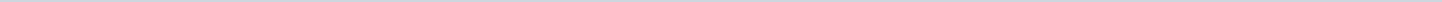 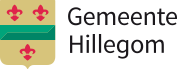 Gemeenteraad HillegomAangemaakt op:Gemeenteraad Hillegom28-03-2024 21:26Ingekomen stukken van college aan raad14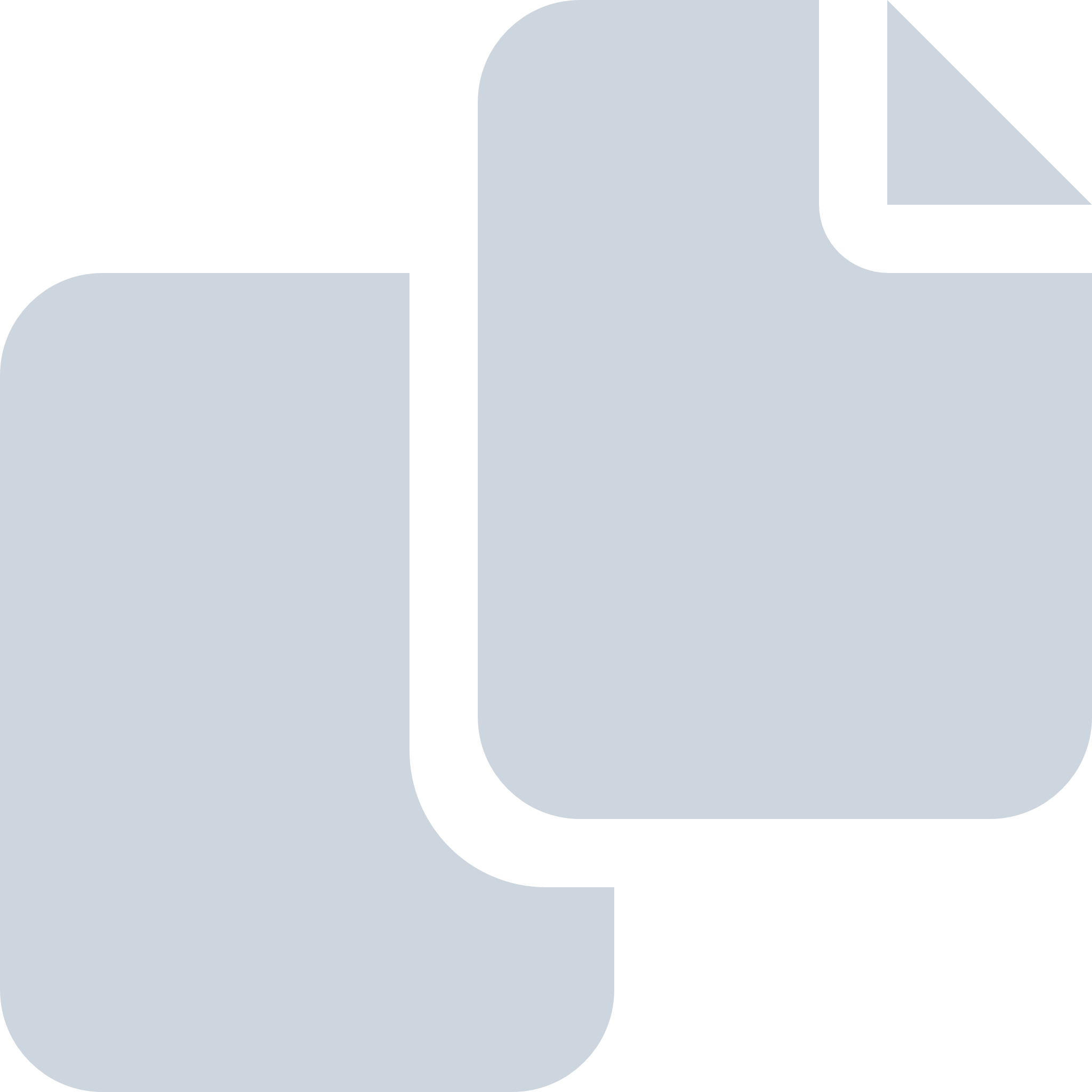 Periode: februari 2023#Naam van documentPub. datumInfo1.Db01 Raadsbrief bestuurlijke overlegstructuur DBS21-02-2023PDF,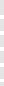 178,03 KB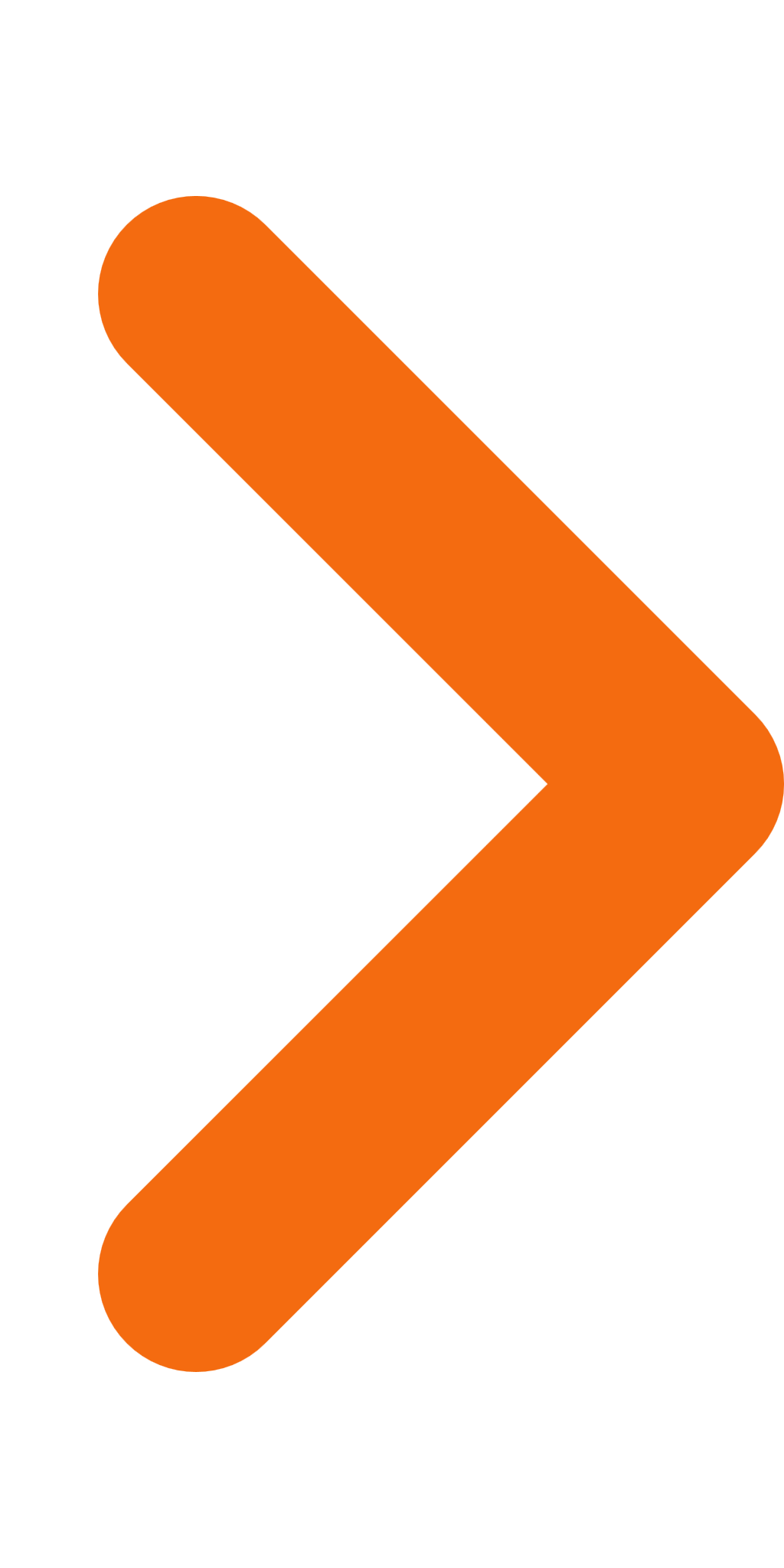 2.Db02 Raadsbrief Onderzoek uitbreiding Vosse- en Weerlanerpolder22-02-2023PDF,1,28 MB3.Db10 Raadsbrief HUP 2023 Hillegom01-02-2023PDF,1.006,07 KB4.Db11 Raadsbrief - Ontwikkelingen JeugdzorgPlus (januari 2023)01-02-2023PDF,125,16 KB5.Db12 Raadsbrief Kaderbrief Hecht 202401-02-2023PDF,475,40 KB6.Db13 Raadsbrief Ophoging waarderingssubsidies sportverenigingen en cultureel-maatschappelijke organisaties 202301-02-2023PDF,455,70 KB7.Db14 Raadsbrief Jaarverslag Functionaris Gegevensbescherming 202208-02-2023PDF,848,44 KB8.Db15 Raadsbrief Nulmeting Interbestuurlijk Toezicht (IBT) 202209-02-2023PDF,109,25 KB9.Db15.1 Bijlage Brief PZH08-02-2023PDF,3,31 MB10.Db16 Raadsbrief Overzicht voortgang afhandeling aanbevelingen Rkc Hillegom en Lisse08-02-2023PDF,376,34 KB11.Db17 Raadsbrief Kwartaalrapportage Meerlanden 3e kwartaal 202208-02-2023PDF,1,14 MB12.Db18 Raadsbrief Gedoogbeslissing Hillegom noodopvang Oekraïners10-02-2023PDF,301,75 KB13.Db19 Raadsbrief Verlenging overeenkomst leerlingenvervoer Noot Touringcar Ede BV15-02-2023PDF,255,04 KB14.Db20 Raadsbrief Verslag bestuurlijke maatregelen jaarwisseling 2022-202315-02-2023PDF,643,36 KB